lMADONAS NOVADA PAŠVALDĪBA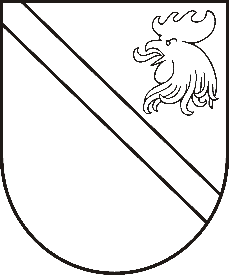 Reģ. Nr. 90000054572Saieta laukums 1, Madona, Madonas novads, LV-4801 t. 64860090, e-pasts: pasts@madona.lv ___________________________________________________________________________MADONAS NOVADA PAŠVALDĪBAS DOMESLĒMUMSMadonā2021.gada 22.jūnijā						            		 Nr.288									               (protokols Nr.15, 24.p.)Par Madonas novada pašvaldības 2020. gada publisko pārskatuPamatojoties uz 05.05.2010. Ministru kabineta noteikumiem Nr. 413 “Noteikumi par gada publiskajiem pārskatiem”, likumu “Par budžeta un finanšu vadību” 14.panta 3.daļu un likuma “Par pašvaldībām” 21.panta 1.daļas 2.punktu; 69.panta 7.punktu; 72.pantu, atklāti balsojot: PAR – 15 (Agris Lungevičs, Aleksandrs Šrubs, Andrejs Ceļapīters, Andris Dombrovskis, Andris Sakne, Antra Gotlaufa, Artūrs Čačka, Gatis Teilis, Gunārs Ikaunieks, Inese Strode, Ivars Miķelsons, Kaspars Udrass, Rihards Saulītis, Valda Kļaviņa, Zigfrīds Gora), PRET – NAV, ATTURAS – NAV, Madonas novada pašvaldības dome NOLEMJ:Apstiprināt Madonas novada pašvaldības 2020.gada publisko pārskatu.Pielikumā: Madonas novada pašvaldības 2020.gada publiskais pārskats.Domes priekšsēdētājs						    A.Lungevičs Vilšķērsts 29430460